Tisztelt Partnerünk!Szeretettel meghívjuk a PP Konferenciaközpont Pénz, de honnan? roadshowjára, Kecskemétre, melyen a Csongrád Csanád Megyei Kereskedelmi és Iparkamara szakmai partnerséget vállalt. A konferencia ingyenes, csak regisztráció szükséges hozzá.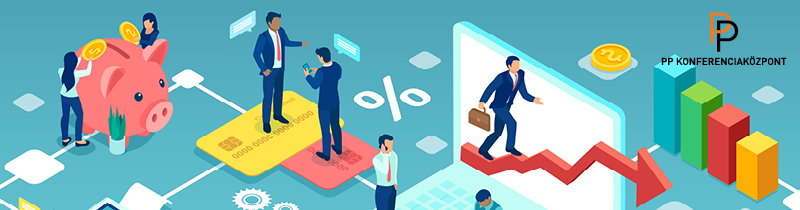 Pénz, de honnan? 2023Kkv-mentő támogatásokRegionális roadshow a Dél-Alföld Régió kkv-döntéshozóinak(Bács-Kiskun, Békés és Csongrád-Csanád Vármegye) Időpont: 2023. március 9. csütörtök, 9.30–14.00  Helyszín: Kecskemét Árpád körút 4. Bács-Kiskun Megyei Kereskedelmi és Iparkamara Székház. (Csak helyszínes részvételű)A Széchenyi Hitelprogramok messze a legelőnyösebbek a kkv-knak.Az agrárium már ősszel hozzájuthat az EU-pályázati forrásokhoz!Sok támogatott forrás van, amiről még nem hallott? Vegye fel!A részvétel ingyenes, csak regisztrációhoz kötött!Várjuk szeretettel a helyszínen kiállítással és konzultációval!Miről szólunk?Nagyon kell a kkv-szektornak a segítség az energiaárak, az infláció elszabadulása, és még sok-sok, embert próbáló nehézség miatt.Idő kell, amíg elindulhatnak az EU-pályázati kiírások és hozzáférhetünk a kkv-kat támogató kedvező feltételű pályázati pénzekhez. De addig is van segítség. A kormány folyamatosan indítja a gazdaságot segítő garancia-, likviditási és hitelprogramjait. Gyorsan elfogyott a Baross Gábor iparosítási hitelkeret is. De folyamatos gazdaságtámogatást ígértek.  A Széchenyi Kártya hitelkonstrukciók pedig a legstabilabb segítséget nyújtják a mikro, kis- és középvállalatok számára a nehéz időszak átvészeléséhez. Az 5 % kamat most mindent visz.  Az agrárium már ősszel biztosan pályázhat EU-forrásokra, s ehhez már az EU-programok is ismertek. A Magyar Faluprogramban még lehet pályázni a falusi üzletek, kisboltok megnövekedett működési költségeinek kompenzálása. A munkahelyek megtartására is sok segítséget lehet igénybe venni a munkáltatóknak és munkavállalóknak egyaránt. A pénz megtakarításáról, a vagyon biztonságba helyezéséről, a likviditási problémák kezeléséről és a tőkebefektetők bevonásáról is szólnak előadóink a regionális Pénz, de honnan? roadshow-inkon.
Kiknek szólunk?A Pénz, de honnan? roadshow-konferencia most is, mint 21 év óta minden évben összegyűjti a hazai kkv-k számára rendelkezésre álló kedvezményes, támogatott pénzforrásokat és a működési hatékonyságot növelő új módszereket. Az előadók személyes konzultációra is várják a résztvevőket a helyszínen. Jól jön a segítség! Most nehéz időket élünk! Éljünk a kedvezményes, támogatott lehetőségekkel!
Ingyenes részvétel, de előzetes regisztrációt kérünk!Regisztráció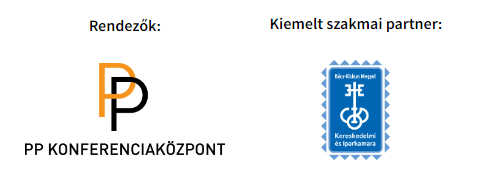 További felvilágosítás és információ:Tel.: (1) 239 – 9597		 E-mail: konferencia@ppkonferncia.hu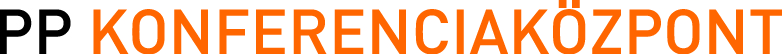 